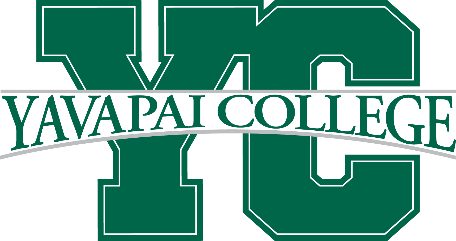 Policy Review Committee Agenda:December 14th, 2023, 1:00 to 2:00pm via Zoom Policy Committee Attendance:            Leslie Sparkman – YC Staff Association RepresentativeFrank D’Angelo – Director, Business Services/ControlTania Sheldahl – Associate Vice President of Student AffairsIrina DelGenio – Dean, Verde ValleyStacey Hilton – Dean for Instructional Support, Policy Committee ChairMarnee Zazueta – Faculty Senate RepresentativeJeb Bevers – Faculty RepresentativeJamie Oltersdorf – HR Support Specialist, Policy Committee SupportPam Pierce – HR Policy Support, HR Voting RepresentativeDenise Woolsey – Faculty RepresentativeJeanne Welch – Director of Finance and Operations, YC Foundation Agenda Items:Committee Actions:Minutes, October 26th, 2023Mail Room (7.05) – Feedback/VotingDiscussion ItemsInstructional Materials (3.20)Independent Study (3.10)Faculty Qualification (3.32)/ Procedure 3.32.01Informational Only:New Policy Chair – Stacey HiltonPolicy/Procedure Updates:Procedure Revisions:Workload for Full-Time Faculty Procedure (2.01.02) Policy Change Proposals:No Policy Change proposals submittedPolicies out for Public ReviewNo Policies for Public ReviewPolicy SunsetsMail Room (7.05)Other information:No other informationMeeting set to Adjourn at 2:00pmNext Meeting: January 25th 2024